В соответствии с Федеральным законом от 12.06.2002 № 67-ФЗ «Об основных гарантиях избирательных прав и права на участие в референдуме граждан Российской Федерации», Законом Оренбургской области от 25.06.2012 № 883/250-V-ОЗ «О выборах Губернатора Оренбургской области», в целях обеспечения непрерывной и беспрепятственной реализации гражданами Российской Федерации избирательных прав на территории муниципального образования Соль-Илецкий городской округ Оренбургской области постановляю:1. Утвердить Перечень резервных помещений для голосования и размещения избирательных комиссий при проведении выборов Губернатора Оренбургской области (далее – выборов 8 сентября 2019 года) на территории муниципального образования Соль-Илецкий городской округ Оренбургской области согласно приложению к настоящему постановлению. 2. Рекомендовать главным специалистам территориальных отделов администрации Соль-Илецкого городского округа, руководителям соответствующих учреждений и организаций в срок до 20 августа 2019 года обеспечить готовность резервных помещений для проведения голосования и размещения избирательных комиссий.3. Начальнику управления образования администрации Соль-Илецкого городского округа А.Ю. Рейсбиху предоставить транспорт для доставки избирателей к резервным помещениям для голосования, расположенным в других населённых пунктах.4. Контроль за исполнением настоящего постановления возложить на заместителя главы администрации городского округа – руководителя аппарата В.М. Немича. 5. Настоящее постановление вступает в силу после его официального опубликования (обнародования).Разослано: в прокуратуру Соль-Илецкого района, в дело.Приложениек постановлению администрации муниципального образования Соль-Илецкий городской округ Оренбургской областиот 25.06.2019 № 1325-пПеречень резервных помещений для голосования и размещения избирательных комиссийпри проведении выборов Губернатора Оренбургской области 8 сентября 2019 года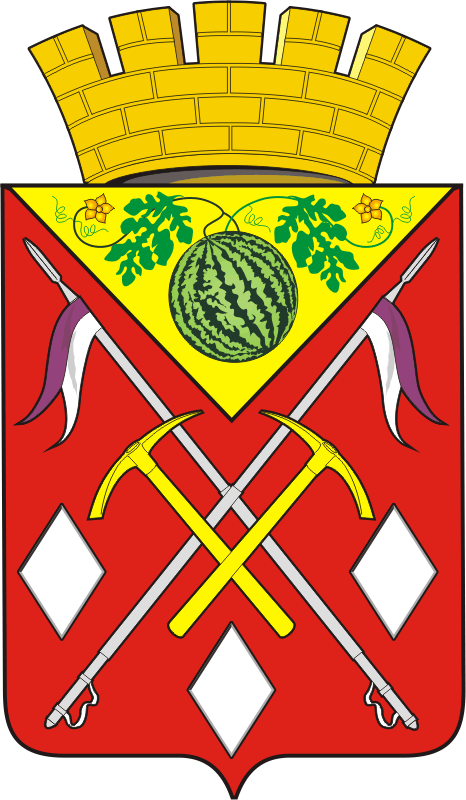 АДМИНИСТРАЦИЯМУНИЦИПАЛЬНОГООБРАЗОВАНИЯСОЛЬ-ИЛЕЦКИЙГОРОДСКОЙ ОКРУГОРЕНБУРГСКОЙ ОБЛАСТИПОСТАНОВЛЕНИЕ25.06.2019 № 1325-пОб определении резервных помещений для голосования, мобильных избирательных участков на случаи возникновения чрезвычайных ситуаций в ходе голосования на выборах Губернатора Оренбургской области 8 сентября 2019 года на территории муниципального образования Соль-Илецкий городской округ Оренбургской областиГлава муниципального образования Соль-Илецкий городской округА.А. КузьминВерноВедущий специалист организационного отделаЕ.В. Телушкина№ избирательного участкаЦентр участковой избирательной комиссии и помещения для голосованияРезервное помещение для проведения голосования1577Здание Боевогорского сельского дома культурыЗдание МОБУ «Боевогорская средняя общеобразовательная школа» Соль-Илецкого городского округа Оренбургской области, Оренбургская область, Соль-Илецкий район, с. Боевая Гора, пер. Школьный, д. 31578Здание  сельского клуба ст. Маячная Здание МОБУ «Маячная средняя общеобразовательная школа» Соль-Илецкого городского округа Оренбургской области, Оренбургская область, Соль-Илецкий район, ст. Маячная,ул. Железнодорожная, д. 11579Здание Буранного сельского дома культурыЗдание МОБУ «Буранная средняя общеобразовательная школа» Соль-Илецкого городского округа Оренбургской области, Оренбургская область, Соль-Илецкий район, с. Буранное, ул. Кооперативная, д. 21"Б"1580Ветлянского сельского дома культурыЗдание МОАУ «Ветлянская средняя общеобразовательная школа» Соль-Илецкого городского округа Оренбургской области, Оренбургская область, Соль-Илецкий район, с. Ветлянка, ул. Школьная, д. 321581Здание Григорьевского сельского дома культурыЗдание МОАУ «Григорьевская средняя общеобразовательная школа» Соль-Илецкого городского округа Оренбургской области, Оренбургская область, Соль-Илецкий район, с. Григорьевка, ул. Пионерская, д. 31582Здание Возрожденского сельского клубаЗдание МОАУ «Григорьевская средняя общеобразовательная школа» Соль-Илецкого городского округа Оренбургской области, Оренбургская область, Соль-Илецкий район, с. Григорьевка, ул. Пионерская, д. 31583Здание МОБУ «Казанская основная общеобразовательная школа» Соль-Илецкого городского округаЗдание клуба пос. Казанка, Оренбургская область, Соль-Илецкий район, пос. Казанка, пер. Школьный, д.11584Здание ФКУ КП-12 УФСИН России по Оренбургской области, класс для проведения занятий с личным  составом Здание МОАУ «Григорьевская средняя общеобразовательная школа» Соль-Илецкого городского округа Оренбургской области, Оренбургская область, Соль-Илецкий район, с. Григорьевка, ул. Пионерская, д. 31585Здание Дружбинского сельского дома культуры,Здание МОБУ «Дружбинская средняя общеобразовательная школа» Соль-Илецкого городского округа Оренбургской области Оренбургская область, Соль-Илецкий район, с. Дружба, ул. Школьная, д. 71586Здание  Изобильного сельского дома культурыЗдание МОБУ «Изобильная средняя общеобразовательная школа» Соль-Илецкого городского округа Оренбургской области, Оренбургская область, Соль-Илецкий район, с. Изобильное, ул. Горького, д. 41587Здание сельского клуба ст. ЦвиллингаЗдание МОБУ «Изобильная средняя общеобразовательная школа» Соль-Илецкого городского округа Оренбургской области, Оренбургская область, Соль-Илецкий район, с. Изобильное, ул. Горького, д. 41588Здание Кумакского сельского дома культурыЗдание МОБУ «Кумакская средняя общеобразовательная школа» Соль-Илецкого городского округа Оренбургской области, Оренбургская область, Соль-Илецкий район, с. Кумакское, ул. Центральная, д. 31589Здание Красномаякского сельского дома культурыЗдание МОБУ «Красномаякская средняя общеобразовательная школа» Соль-Илецкого городского округа Оренбургской области, Оренбургская область, Соль-Илецкий район, пос. Маякское, ул. Центральная, д. 461590Здание Ащебутакского сельского клубаЗдание МОБУ «Ащебутакская средняя общеобразовательная школа» Соль-Илецкого городского округа Оренбургской области, Оренбургская область, Соль-Илецкий район, с. Ащебутак,ул. Зеленая, д. 361591Здание МДОБУ «Детский сад «Теремок» пос. Малопрудное Соль-Илецкого городского округаЗдание МОБУ «Красномаякская средняя общеобразовательная школа» Соль-Илецкого городского округа Оренбургской области, Оренбургская область, Соль-Илецкий район, пос. Маякское, ул. Центральная, д. 461592Филиал Красномаякской СОШ, здание школы с. Елшанка, ул. Магистральная, 13Здание МОБУ «Красномаякская средняя общеобразовательная школа» Соль-Илецкого городского округа Оренбургской области, Оренбургская область, Соль-Илецкий район, пос. Маякское, ул. Центральная, д. 461593Здание Линевского сельского дома культурыЗдание МОБУ «Линевская средняя общеобразовательная школа» Соль-Илецкого городского округа Оренбургской области, Оренбургская область, Соль-Илецкий район, с. Линевка,ул. Горбунова, д. 661594Здание Михайловского сельского дома культурыЗдание МОБУ «Михайловская средняя общеобразовательная школа» Соль-Илецкого городского округа Оренбургской области, Оренбургская область, Соль-Илецкий район, с. Михайловка, ул. Учительская, д. 31595Здание Смирновского сельского клубаЗдание МОБУ «Михайловская средняя общеобразовательная школа» Соль-Илецкого городского округа Оренбургской области, Оренбургская область, Соль-Илецкий район, с. Михайловка, ул. Учительская, д. 31596Здание Новоилецкого сельского дома культурыЗдание МОБУ «Новоилецкая средняя общеобразовательная школа» Соль-Илецкого городского округа Оренбургской области, Оренбургская область, Соль-Илецкий район, с. Новоилецк, ул. Колхозная, д. 471597Здание Перовского сельского дома культурыЗдание МОБУ «Перовская средняя общеобразовательная школа» Соль-Илецкого городского округа Оренбургской области, Оренбургская область, Соль-Илецкий район, с. Перовка,ул. Советская, д. 15 1598Здание Мещеряковского сельского клубаЗдание МОБУ «Мещеряковская средняя общеобразовательная школа» Соль-Илецкого городского округа Оренбургской области, Оренбургская область, Соль-Илецкий район, с. Мещеряковка, ул. Школьная, д. 11599Здание Первомайского сельского дома культуры.Здание МОБУ «Первомайская средняя общеобразовательная школа» Соль-Илецкого городского округа Оренбургской области, Оренбургская область, Соль-Илецкий район, с. Первомайское, ул. Советская, д. 551600Здание Егинсайского сельского клубаФилиал МОБУ «Первомайская средняя общеобразовательная школа» Соль-Илецкого городского округа Оренбургской области, Оренбургская область, Соль-Илецкий район, с. Егинсай, ул. Школьная, д. 31601Здание МОБУ «Покровская средняя общеобразовательная школа» Соль-Илецкого городского округаЗдание Покровского СДК, Оренбургская область, Соль-Илецкий район, с. Покровка, ул. Ахметгалиева, д. 241602Здание Пригородного сельского дома культурыЗдание МОБУ «Шахтная средняя общеобразовательная школа» Соль-Илецкого городского округа Оренбургской области, Оренбургская область, Соль-Илецкий район, п. Шахтный, ул. Школьная, д. 21603Читальный зал библиотеки села СаратовкаЗдание МОБУ «Саратовская средняя общеобразовательная школа» Соль-Илецкого городского округа Оренбургской области, Оренбургская область, Соль-Илецкий район, с. Саратовка,ул. Центральная, д. 23 а1604Сельский клуб поселка Кирпичный ЗаводЗдание МОБУ «Саратовская средняя общеобразовательная школа» Соль-Илецкого городского округа Оренбургской области, Оренбургская область, Соль-Илецкий район, с. Саратовка, ул. Школьная, д. 111605Здание Трудового сельского дома культурыЗдание МОБУ «Трудовая средняя общеобразовательная школа» Соль-Илецкого городского округа Оренбургской области, Оренбургская область, Соль-Илецкий район, с. Трудовое, ул. Персиянова, д. 201606Здание Тамар-Уткульского сельского дома культурыЗдание МОБУ «Тамар-Уткульская средняя общеобразовательная школа» Соль-Илецкого городского округа  Оренбургской области, Оренбургская область, Соль-Илецкий район, с. Тамар-Уткуль, пер. Школьный, д. 21607Здание МОБУ «Троицкая средняя общеобразовательная школа» Соль-Илецкого городского округаЗдание Троицкого СК, Оренбургская область, Соль-Илецкий район, с. Троицк, ул. Советская, д. 28 1608Здание Угольного сельского дома культурыЗдание МОБУ «Угольная средняя общеобразовательная школа» Соль-Илецкого городского округа Оренбургской области, Оренбургская область, Соль-Илецкий район, с. Угольное, ул. Советская, д. 311609Здание Сухоренченского сельского клубаЗдание МОБУ «Угольная средняя общеобразовательная школа» Соль-Илецкого городского округа Оренбургской области, Оренбургская область, Соль-Илецкий район, с. Угольное,ул. Советская, д. 311610Здание Цвиллингского сельского дома культурыЗдание МОБУ «Цвиллингская средняя общеобразовательная школа» Соль-Илецкого  городского округа  Оренбургской области, Оренбургская область, Соль-Илецкий район, пос. Дивнополье, ул. Речная, д. 18 1612Здание клуба (микрорайон  Мирный)Мобильный пункт. Автобус ПАЗ-320538-70 Гос. номер Т689РК1613Здание МОАУ «Средняя общеобразовательная школа № 5 г. Соль-Илецка»Административное здание филиала АО «Газпром газораспределение Оренбург» в г. Соль-Илецке (Соль-Илецкмежрайгаз), Оренбургская область, г. Соль-Илецк, пер. Степной, 1 «а»1614Здание МДОБУ «Детский сад общеразвивающего вида № 1 «Ромашка» г. Соль-ИлецкаАдминистративное здание ГУП Оренбургской области «Соль-Илецкий лесхоз», Оренбургская область, г. Соль-Илецк, пер. Степной, д. 10 1615Здание Соль-Илецкого ММПП ЖКХПомещение МУП БИО г. Соль-Илецк, Оренбургская область,г. Соль-Илецк, ул. Московская, д. 31616Здание МОБУ «Средняя общеобразовательная школа № 2 г. Соль-Илецка»Здание МБУК «Центральная библиотека», Оренбургская область, г. Соль-Илецк, ул. Уральская, д. 241617Здание МБУК "Дом культуры"Здание МДОБУ №3 «Буратино» г. Соль-Илецка» Оренбургская область, г. Соль-Илецк, ул. Уральская, д. 321618Здание клуба им. МаяковскогоЗдание МБУ ДО «Детская школа искусств» Соль-Илецкого городского округа Оренбургской области, Оренбургская область, г. Соль-Илецк, ул. Орская, д. 991619Здание клуба им. ЛенинаЗдание МДОБУ «Детский сад комбинированного вида №7 «Солнышко» г. Соль-Илецка» Оренбургской области, Оренбургская область, г. Соль-Илецк, ул. Вокзальная, д. 104 1620Здание клуба «Горняк»Здание МДОБУ «Детский сад общеразвивающего вида №10 «Светлячок» г. Соль-Илецка» Оренбургской области, Оренбургская область, г. Соль-Илецк, ул. Южная, д. 121621Здание МОАУ «Средняя общеобразовательная школа № 4 г. Соль-Илецка»Здание МАУ «Физкультурно-спортивный центр», Оренбургская область, г. Соль-Илецк, ул. Шевченко, д. 41622Здание МБУДО «Центр творческого развития» Соль-Илецкого городского округаГАПОУ «Соль-Илецкий индустриально-технологический техникум» Оренбургской области, Оренбургская область,г. Соль-Илецк, ул. Орская, д. 1691623Помещение административного здания ООО «Соль-Илецкагропромэнерго»Филиал МДОБУ «Детский сад общеразвивающего вида  №6 «Малыш» г. Соль-Илецка» Оренбургской области, Оренбургская область, г. Соль-Илецк, ул. Зелёный Клин, 4/11624Здание Соль-Илецкого дорожного управленияАдминистративное здание филиала АО «Газпром газораспределение Оренбург» в г. Соль-Илецке (Соль-Илецкмежрайгаз), Оренбургская область, г. Соль-Илецк, пер. Степной, 1 «а»1625Здание МОБУ «Средняя общеобразовательная школа № 1г. Соль-Илецка»Здание МБУК «Центральная библиотека», Оренбургская область, г. Соль-Илецк, ул. Уральская, д. 241626Здание МОБУ «Средняя общеобразовательная школа № 7 г. Соль-Илецка»МДОБУ «Детский сад комбинированного вида №7 «Солнышко» г. Соль-Илецка» Оренбургской области, Оренбургская область,г. Соль-Илецк, ул. Вокзальная, д. 1041627Здание МОБУ «Лицей Соль-Илецкого городского округа»Здание МАУ «Физкультурно-спортивный центр», Оренбургская область, г. Соль-Илецк, ул. Шевченко, д. 41628Здание МДОБУ «Детский сад №13 «Арбузёнок» г. Соль-Илецка»Мобильный пункт. Автобус ПАЗ-320538-70 Гос.номер Т032ЕЕ